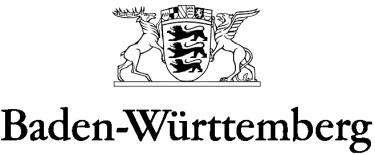 MINISTERIUM FÜR KULTUS, JUGEND UND SPORTLandeslehrerprüfungsamt - Außenstelle beim Regierungspräsidium      Die den Vorbereitungsdienst abschließende Staatsprüfung für das Lehramt Sekundarstufe I,
Sekundarstufe I PO vom 03. November 2014, in der derzeit gültigen FassungVorbereitungsdienst in TeilzeitDaten der Anwärterin / des AnwärtersHausarbeit (§ 19) - das Thema ist im zweiten Schuljahr (im vierten Ausbildungshalbjahr) nach Terminplan des LLPA festzulegenThema:      Das Thema wurde gemäß § 19 Absatz 3 fristgerecht mit einer Ausbildungslehrkraft am Seminar abgesprochen.Name der Ausbildungslehrkraft:      Datum, Unterschrift der AusbildungslehrkraftBeurteilung der Unterrichtspraxis (§ 21) und Fachdidaktisches Kolloquium (§ 22) Die Entscheidung über die Form der Unterrichtsplanung für das erste Fach und das anschließende fachdidaktische Kolloquium ist nach Terminplan des LLPA zu treffen.Bei Europalehramt nach § 29 ist bilingualer Unterricht Grundlage einer unterrichtspraktischen Prüfung (§ 21) und eines fachdidaktischen Kolloquiums (§ 22) Fachdidaktisches Kolloquium (§ 22) Nach § 22 Absatz 1 finden die beiden fachdidaktischen Kolloquien in der Regel im Anschluss an die jeweilige unterrichtspraktische Prüfung statt.Die Angaben über die Prüfungsteile nach §19 und §§ 21/22 sind mit der Abgabe dieses Datenblattes verbindlich.Abgabetermin gemäß Terminplan LLPA über die Seminarleitung an das Landeslehrerprüfungsamt.Datum, Unterschrift der Anwärterin / des AnwärtersName, Vorname, ggf. GeburtsnameGeburtsdatumSeminarFachKlasseDauerMündlicher VortragSchriftlicher Unterrichtsentwurf